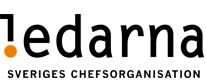 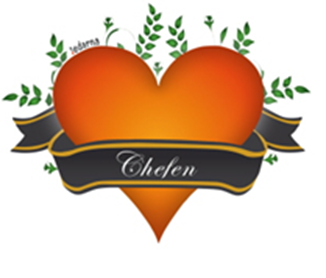 Medlemsinfo 22w51Bäste medlem!Här kommer ett nytt medlemsbrev.Klämdag för avtalet ”Frihet i arbetstidens förläggning” från 2019.
Berörda anställda:
Anställda som har blivit erbjudna och accepterat avtal från 2019 och senare om ”Frihet i arbetstidens förläggning”, omfattas av överenskommelsen.

Klämdagar kommer som tidigare att fastställas i dialog mellan företag och fack. Anställda med äldre avtal om oreglerad arbetstid med ATK banker, har inte rätt till lediga klämdagar och ska i stället använda sin ATK bank.

Tidigare överenskommelse avseende ersättning för ATK (1,5% i lönepåslag samt ledighet på naturliga klämdagar) kompletteras nu med ett förtydligande att antalet klämdagar inte kommer att understiga 3 dagar per år. Vi kommer att informera årligen om när dessa infaller. 
Utöver detta med adderade klämdagar så ligger det i avtalets natur att tjänsteman ska ha möjlighet att ta ut ”kortare ledighet” under året när verksamheten tillåter. Ofta är denna ledighet lämplig och möjlig att ta ut under del av dag, men ledigheten skall alltid ske i överenskommelse med din chef. Ingen frånvarokod ska användas vid sådana tillfällen. För 2022, som har innehållit två naturliga klämdagar, innebär överenskommelsen att fredagen den 23 december kommer vara en adderad klämdag. Om verksamheten inte möjliggör detta skall annan dag läggas ut i samråd med din chef.  För 2023 finns det två naturliga klämdagar, fredagen den 19 maj och måndagen den 5 juni. Adderad klämdag för 2023 kommer i samråd med företaget att lägga ut och vi återkomma med information om. Competence Shift and up-skillCompetence shift som process handlar inte enbart om ”vi ska inte utveckla fossildrivna fordon, alltså behövs inte den kompetensen” utan mer gasa och bromsa samtidigt och komma ut starkare i andra änden.Competence Shift kommer att under hösten och vintern att eskalera i användande, detta innebär bl.a. att Enheterna kommer att titta över sina organisationer och medarbetare. Här kan man hamna utifrån Enheternas förändringar. Så ha en bra dialog med din chef om hur det ser ut för just dig och din framtid. Om era one to one möten med chefen inte har fungerat bra tidigare så är det viktigt att ni nu startar upp dessa möten med din chef. Detta för att säkerställa din framtids utmaningar och möjligheter inom Volvo Cars. Håll din anställningsbarhet uppdaterad, detta gör du med en tät dialog tillsammans med din chef om din kompetens. Bingolott för uppesittarkvällen Vi har nu skickat ut den traditionella Bingolotten för uppesittarkvällen till den 23/12 till er medlemmar. Vi håller alla tummar för att ni kommer vinna och vi vill samtidigt gratulera de som vinner. Bingolotter får de medlemmar som betalar 25:-/mån till vår lokala Ledarna klubb och som dras av på er medlemsavgift. Bingolotten bör vara i er brevlåda senast i mitten av veckanVi vill med detta önska alla er medlemmar en God Jul och ett Gott Nytt År!Med vänlig hälsningPeter Storm			Leonel Diniz			Sten HenricssonOrdförande			Vice Ordförande			Kassör0708-20 90 36			0733-33 27 36			0729-77 48 64peter.storm@volvocars.com	leonel.diniz@volvocars.com	sten.henricsson@volvocars.com